Change Your Words to Change Your Mindset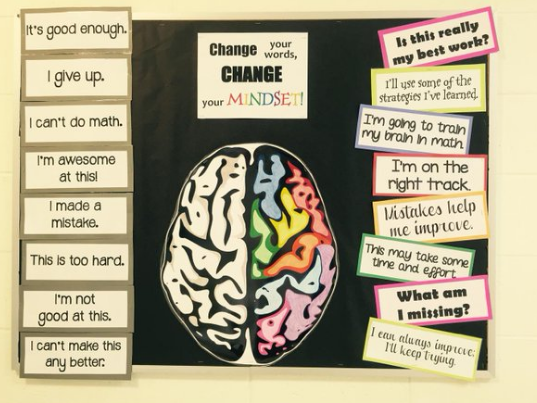 I'm not good at this.I'm not good at this YET!This is too hard.This may take some time and effort.I'm awesome at this!I'm on the right track.I give up.I'll try some of the other strategies I've learned.It's good enough.Is this really my best work?I'll never be as smart as her.I'm going to figure out what she does and try it.I made a mistake.Mistakes help me improve.I can't do math.I'm going to train my brain in math.I can't make this any better.I can always improve! I'll keep trying.I don't understand.What am I missing?